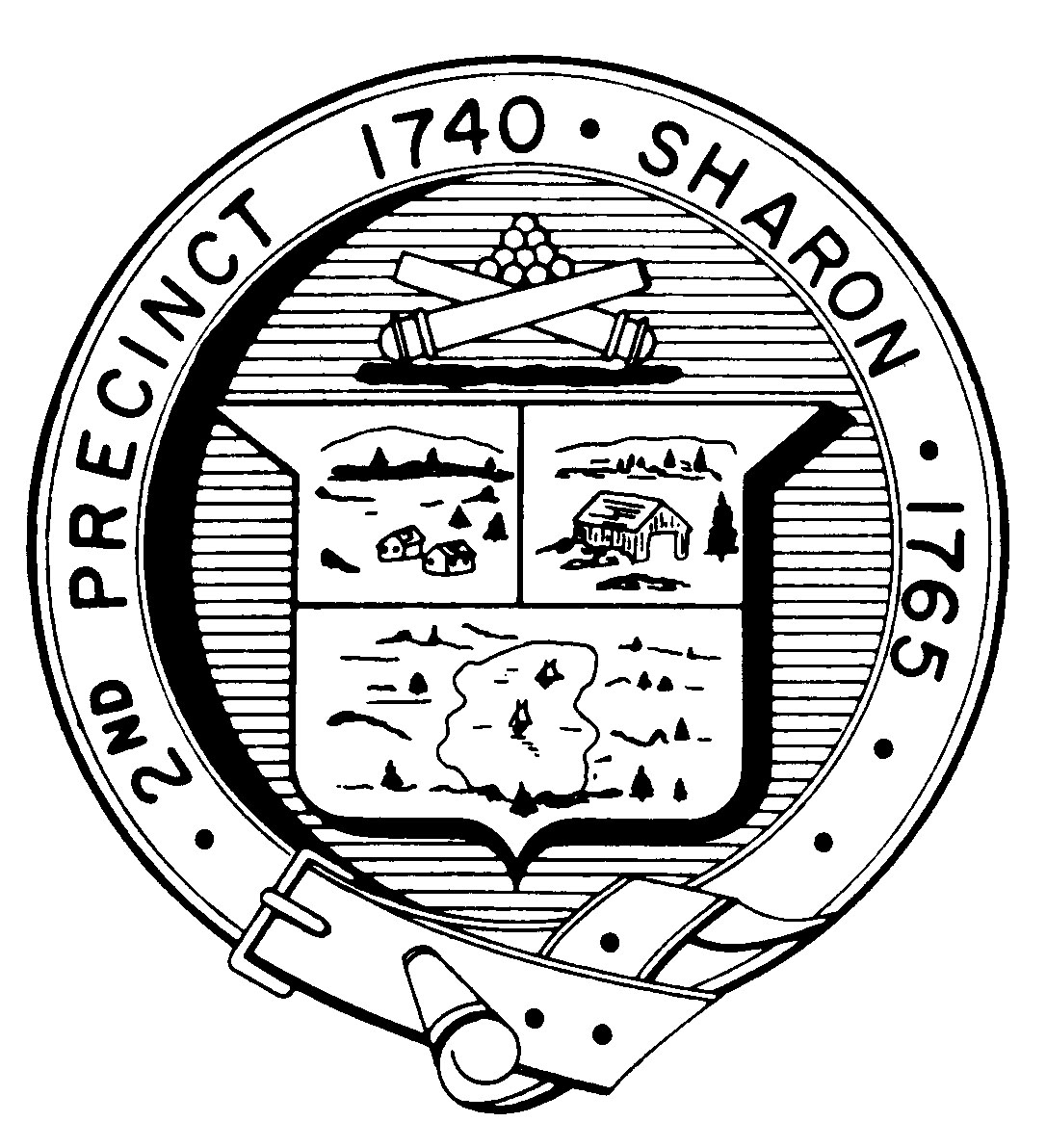 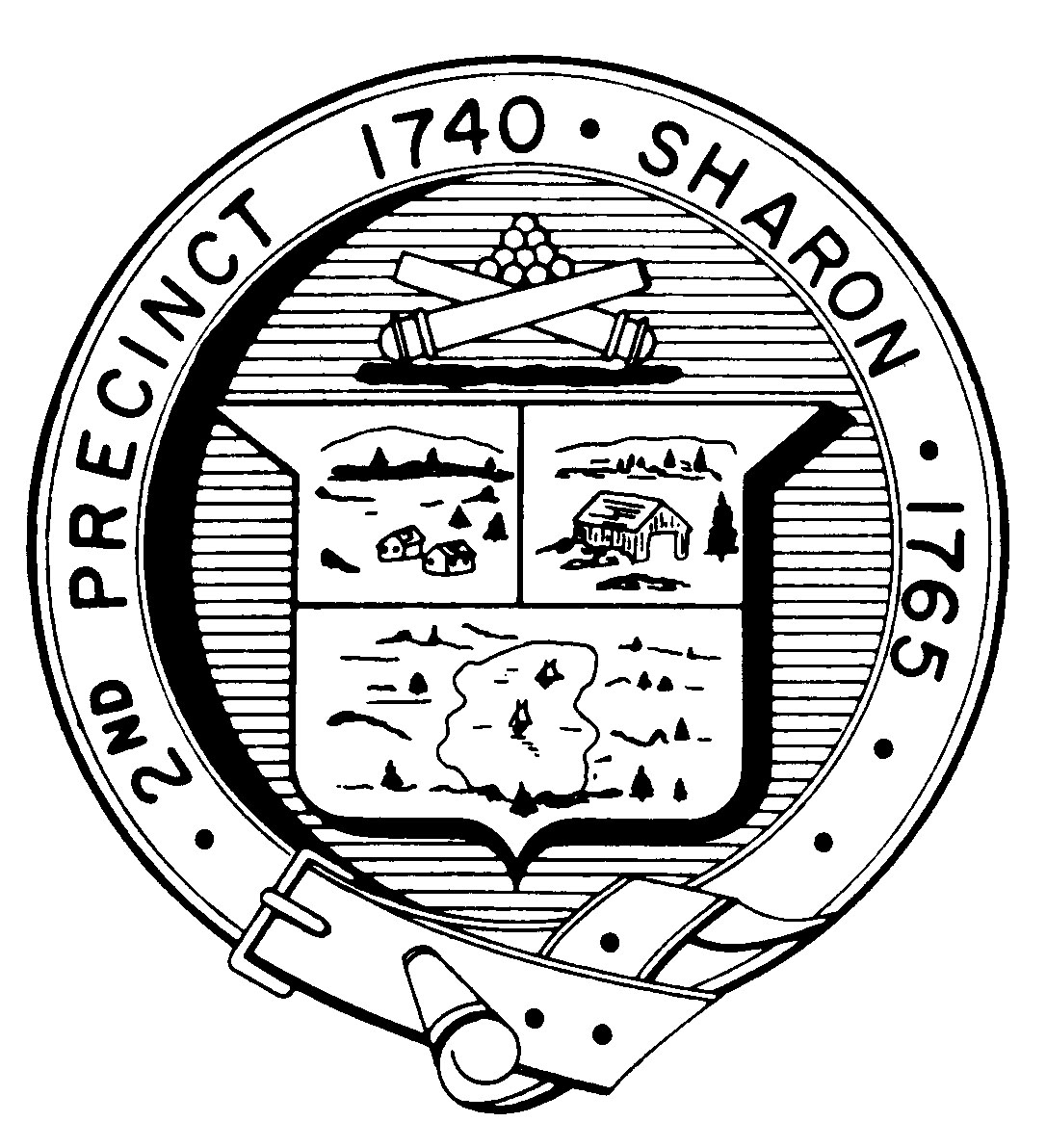 MUNICIPAL SOLAR OVERSIGHT COMMITTEEMonday, May 9th, 2022 At 4:30 PMZoom Meeting ID: 661-933-1292	Password: 02067**Important note** Sharon TV will likely broadcast virtual Board and Committee meetings on Sharon TV. If you elect to enable your webcam, your image and background may be broadcast with or without sound. 1 - When the meeting is about to start, click this link:https://zoom.us/j/6619331292?pwd=akFmV1A3RklXeEhyamlHeG5tRVdzZz09  or navigate tohttps://us04web.zoom.us/ in your web browser and join the Meeting using the meeting ID and password indicated above. The first time you use Zoom, a desktop client will be installed. Connect with computer audio to use your computer's microphone and/or speakers. Once the meeting starts, use the control in the top right corner to choose Speaker or Gallery view. You might want to pin the host video stream instead of having the video switch between participants as they speak while in Speaker mode. 2 - If you don't have a microphone and anticipate that you may want to speak, you can dial in using any one of these phone numbers and supply the Meeting ID listed above.  	1 312-626-6799	1 929-205-6099	1 253-215-8782	1 301-715-8592	1 346-248-7766	1 669-900-6833 To mute or unmute yourself, Press *6. Note: If you plan to also use your computer to see participants and shared documents, do not use computer audio since it will create an echo with your computer speakers.AGENDAWelcomeApproval of MinutesMountain Street Landfill project updates – fence, mitigation, etc.Updates on projects in progress - High School, Heights batteryPlanning for next projectsMiddle SchoolWell #5Group discussion and topics not reasonably anticipated within 48 hours of the meeting.Adjourn